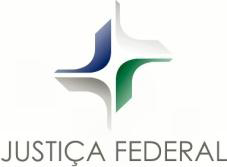 TRIBUNAL REGIONAL FEDERAL DA 5ª REGIÃOCoordenadoria Regional dos Juizados Especiais FederaisTurma Regional de Uniformização de Jurisprudência18ª Pauta da Sessão de Julgamento de 22/08/2016PROCESSO Nº 0502603-40.2012.4.05.8100ORIGEM	: Seção Judiciária do CearáRECTE(S)	: Quitéria Noeme Mourão BalaioADV/PROC	: Marcello Mendes Batista Guerra (OAB/CE018285)RECDO (S)	: IBAMARELATOR	: Juiz Federal Sérgio José Wanderley de Mendonça – TR/ALPROCESSO Nº 0501744-02.2014.4.05.8311ORIGEM	: Seção Judiciária de PernambucoRECTE(S)	: Geraldo Matias de FrançaADV/PROC	: Marcos Antonio Inácio da Silva – (OAB/PB004007)RECDO (S)	: INSSRELATOR	: Juiz Federal Sérgio José Wanderley de Mendonça – TR/ALPROCESSO Nº 0516864-55.2013.4.05.8300ORIGEM	: Seção Judiciária de PernambucoRECTE(S)	: União FederalRECDO (S)	: Antonio Carlos Araujo De MenezesADV/PROC	: Karina Schnarndorf Dornelas Camara (OAB/PE018231)RELATOR	: Juiz Federal Sérgio José Wanderley de Mendonça – TR/ALPROCESSO Nº 0525542-30.2011.4.05.8300ORIGEM	: Seção Judiciária de PernambucoRECTE(S)	: INSSRECDO (S)	: Aline Beatriz Dos Santos JuvenalADV/PROC	: Marcos Antonio Inácio Da Silva (Pb004007)RELATOR	: Juiz Federal Sérgio José Wanderley de Mendonça – TR/ALPROCESSO Nº 0506450-89.2013.4.05.8108ORIGEM	: Seção Judiciária do CearáRECTE(S)	: Maria das Graças FerreiraADV/PROC	: Maria Itlaneide Pires Mendonça (OAB/CE 20530D)RECDO (S)	: INSSRELATOR	: Juiz Federal Sérgio José Wanderley de Mendonça – TR/ALPROCESSO Nº 0501361-51.2014.4.05.8302ORIGEM	: Seção Judiciária de PernambucoRECTE(S)	: Maria do Carmo da SilvaADV/PROC	: Nemézio de Vasconcelos Júnior – (OAB/PE 18185)RECDO (S)	: FUNASARELATOR	: Juiz Federal Sérgio José Wanderley de Mendonça – TR/ALPROCESSO Nº 0512342-37.2012.4.05.8100ORIGEM	: Seção Judiciária do CearáRECTE(S)	: Maria Sampaio ValenteADV/PROC	: Defensoria Pública da UniãoRECDO (S)	: União e outroRELATOR	: Juiz Federal Sérgio José Wanderley de Mendonça – TR/ALPROCESSO Nº 0522547-91.2013.4.05.8100ORIGEM	: Seção Judiciária do CearáRECTE(S)	: União		RECDO (S)	: Gisele Chaves Sampaio Alcântara e outroADV/PROC	: Maria Julia Tavares do Carmo P. Nunes (OAB/ce14829)RELATOR	: Juiz Federal Sérgio José Wanderley de Mendonça – TR/ALPROCESSO Nº 0531379-71.2008.4.05.8300ORIGEM	: Seção Judiciária de PernambucoRECTE(S)	: Joaquim Lopes Frazão JuniorADV/PROC	: Bruno Novaes Bezerra Cavalcanti – (OAB/PE 19353)RECDO (S)	: UNIÃORELATOR	: Juiz Federal Sérgio Murilo Wanderley Queiroga – TR/PBPROCESSO Nº 0500041-33.2014.4.05.8312ORIGEM	: Seção Judiciária de PernambucoRECTE(S)	: José Sebastião Dos SantosADV/PROC	: Galdino Batista Bezerra Neto – OAB/PE 029290DRECDO (S)	: INSSADV/PROC	: Procuradoria FederalRELATOR	: Juiz Federal Sérgio Murilo Wanderley Queiroga – TR/PBPROCESSO Nº 0504557-46.2011.4.05.8201ORIGEM	: Seção Judiciária de PernambucoRECTE(S)	: João Batista Da SilvaADV/PROC	: Marcos Antonio Inácio da Silva – OAB/PB004007RECDO (S)	: INSSADV/PROC	: Procuradoria FederalRELATOR	: Juiz Federal Sérgio Murilo Wanderley Queiroga – TR/PBPROCESSO Nº 0506605-89.2008.4.05.8101ORIGEM	: Seção Judiciária de PernambucoRECTE(S)	: Maria Salete do Nascimento FariasADV/PROC	: Joatan Bonfim Lacerda – (OAB/CE 17307)RECDO (S)	: União FederalADV/PROC	: Advocacia Geral da UniãoRELATOR	: Juiz Federal Sérgio Murilo Wanderley Queiroga – TR/PBPROCESSO Nº 0516198-45.2013.4.05.8400ORIGEM	: SEÇÃO JUDICIÁRIA DE PERNAMBUCORECTE(S)	: INSSADV/PROC	: Procuradoria FederalRECDO (S)	: IVANILDO PEREIRA PONTESADV/PROC	: Douglas Geraldo Meira Pereira de Freitas (RN009132)RELATOR	: Juiz Federal Sérgio Murilo Wanderley Queiroga – TR/PB	PROCESSO Nº 0506372-23.2007.4.05.8200ORIGEM	: Seção Judiciária da Paraíba RECTE(S)	: Miguel Cipriano dos AnjosADV/PROC	: Nemésio Alemeida Soares Júnior – OAB/PB011263RECDO (S)	: INSSADV/PROC	: Procuradoria FederalRELATOR	: Juiz Federal Sérgio Murilo Wanderley Queiroga – TR/PBPROCESSO Nº 0521585-16.2014.4.05.8300ORIGEM	: Seção Judiciária de PernambucoRECTE(S)	: Fazenda NacionalADV/PROC	: Procuradoria-Geral da Fazenda NacionalRECDO (S)	: Giovanne Pessoa BarachoRELATOR	: Juiz Federal Sérgio Murilo Wanderley Queiroga – TR/PBPROCESSO Nº 0501586-86.2014.4.05.8200ORIGEM	: Seção Judiciária da ParaíbaRECTE(S)	: INSS e outrosADV/PROC	: Procuradoria FederalRECDO (S)	: Terezinha dos Santos MacedoADV/PROC	: Marcos Antônio Inácio da Silva – (OAB/PB004007)RELATOR	: Juiz Federal Sérgio Murilo Wanderley Queiroga – TR/PBPROCESSO Nº 0502123-42.2015.4.05.8202ORIGEM	: Seção Judiciário da ParaíbaRECTE(S)	: Fábio Sá PereiraADV/PROC	: Bárbara de Melo FernandesRECDO (S)	: INSS e outrosADV/PROC	: Procuradoria FederalRELATOR	: Juiz Federal Nagibe de Melo Jorge Neto – 3ª TR/CEPROCESSO Nº 0521933-34.2014.4.05.8300ORIGEM	: Seção Judiciária de PernambucoRECTE(S)	: INSSADV/PROC	: Procuradoria FederalRECDO (S)	: Fernando João da SilvaADV/PROC	: José Marcos do Espiríto Santo – OAB/PE 015073.RELATOR	: Juiz Federal Nagibe de Melo Jorge Neto – 3ª TR/CEPROCESSO Nº 0500055-85.2015.4.05.9830ORIGEM	: Seção Judiciária de PernambucoRECTE(S)	: Rosiane Figueiredo de Moraes MachadoADV/PROC	: Paulianne Alexandre Tenorio (OAB/PE020070D)RECDO (S)	: INSS e outroADV/PROC	: Procuradoria FederalRELATOR	: Juiz Federal Nagibe de Melo Jorge Neto – 3ª TR/CEPROCESSO Nº 0513423-21.2012.4.05.8100ORIGEM	: Seção Judiciária do CearáRECTE(S)	: Alda Edna Ayres de FreitasADV/PROC	: Marcello Mendes Batista Guerra - (OBA/CE018285)RECDO (S)	: INSSRELATOR	: Juiz Federal Carlos Wagner Dias Ferreira – TR/RNPROCESSO Nº 0502563-33.2014.4.05.8312ORIGEM	: Seção Judiciária de PernambucoRECTE(S)	: Maria de Jesus Cunha de OliveiraADV/PROC	: Marcos Antonio Inácio da Silva – (OAB/PB 004007)RECDO (S)	: INSSRELATOR	: Juiz Federal Carlos Wagner Dias Ferreira – TR/RNPROCESSO Nº 0514704-23.2014.4.05.8300ORIGEM	: Seção Judiciária de PernambucoRECTE(S)	: Antônio Alves de Oliveira ADV/PROC	: Diogo Rogério Ferreira da Costa – (OAB/PE035688)RECDO (S)	: INSSRELATOR	: Juiz Federal Carlos Wagner Dias Ferreira – TR/RNPROCESSO Nº 0502353-09.2014.4.05.8303ORIGEM	: Seção Judiciária de PernambucoRECTE(S)	: José de Siqueira FilhoADV/PROC	: Paulo Emanuel Perazzo Dias e outros – (OAB/PE20418)RECDO (S)	: União e outroRELATOR	: Juiz Federal Carlos Wagner Dias Ferreira – TR/RNPROCESSO Nº 0502215-11.2015.4.05.8302ORIGEM	: Seção Judiciária de PernambucoRECTE(S)	: INSSRECDO (S)	: Antônia Maria do NascimentoADV/PROC	: Bruno Vasconcelos Coutinho (OAB/PE 34953)RELATOR	: Juiz Federal Carlos Wagner Dias Ferreira – TR/RNPROCESSO Nº 0513253-60.2014.4.05.8300ORIGEM	: Seção Judiciária de PernambucoRECTE(S)	: Andre Luiz Rodrigues de LimaADV/PROC	: Djalma Batista da Silva – OAB/PE017212D e outroRECDO (S)	: INSSADV/PROC	: Procuradoria FederalRELATOR	: Juíza Federal Gisele Chaves Sampaio Alcântara – 2ª TR/CE PROCESSO Nº 0520635-07.2014.4.05.8300ORIGEM	: Seção Judiciária de PernambucoRECTE(S)	: Severino Almir da SilvaADV/PROC	: Diogo Rogério Ferreira da CostaRECDO (S)	: INSSADV/PROC	: Procuradoria Federal.RELATOR	: Juíza Federal Gisele Chaves Sampaio Alcântara – 2ª TR/CEPROCESSO Nº 0504248-78.2014.4.05.8311ORIGEM	: Seção Judiciária de PernambucoRECTE(S)	: Ivanildo Araújo De LunaADV/PROC	: Djalma Batista da Silva (PE/017212D) e outro.RECDO (S)	: INSSADV/PROC	: Procuradoria FederalRELATOR	: Juíza Federal Gisele Chaves Sampaio Alcântara – 2ª TR/CEPROCESSO Nº 0521488-34.2014.4.05.8100ORIGEM	: Seção Judiciária de RECTE(S)	: Meire de Souza Soares FontesADV/PROC	: Marcello Mendes Batista Guerra (OAB/CE 18285)RECDO (S)	: União FederalRELATOR	: Juíza Federal Polyana Falcão Brito – 3ª TR/PEPROCESSO Nº 0500845-92.2013.4.05.8002ORIGEM	: SEÇÃO JUDICIÁRIA DE ALAGOASRECTE(S)	: INSSADV/PROC	: Procuradoria FederalRECDO (S)	: Luana Mendes da SilvaADV/PROC	: Andreane Patrícia Cavalcante de Sá – OAB 6694/ALLITISC		: Maria das Neves BarbosaADV/PROC	: Patrícia Barbosa Adorlar de Melo – OAB/26557/PECUS/LEGIS	: MPFRELATOR	: Juíza Federal Polyana Falcão Brito – 3ª TR/PEPROCESSO Nº 0503477-90.2015.4.05.8400ORIGEM	: Seção Judiciária do Rio Grande do NorteRECTE(S)	: Josafá Saraiva dos SantosADV/PROC	: Marcel Moreira de Melo – OAB/RN007986.RECDO (S)	: UNIÃOADV/PROC	: Advocacia Geral da UniãoRELATOR	: Juíza Federal Polyana Falcão Brito – 3ª TR/PEPROCESSO Nº 0501021-84.2012.4.05.8203ORIGEM	: SEÇÃO JUDICIÁRIA DA PARAÍBARECTE(S)	: MARIA JOSÉ DO NASCIMENTO JULIÃOADV/PROC	: MARCOS ANTÔNIO INÁCIO DA SILVA - OAB/PB 4007RECDO (S)	: INSS e outrosADV/PROC	: Procuradoria FederalRELATOR	: Juiz Federal José Eduardo de Melo Villar Filho – 1ª TR/CEPROCESSO Nº 0507566-79.2012.4.05.8201ORIGEM	: Seção Judiciária da ParaíbaRECTE(S)	: UNIÃO e outrosADV/PROC	: Advocacia Geral da UniãoRECDO (S)	: MIGUEL MENDONÇA NETOADV/PROC	: EMANUEL VIEIRA GONÇALVES – OAB/PB 13170RELATOR	: JuIz Federal José Eduardo de Melo Vilar Filho – 1ª TR/CEPROCESSO Nº 0511507-26.2015.4.05.8300ORIGEM	: Seção Judiciária de PernambucoRECTE(S)	: INSSADV/PROC	: Procuradoria FederalRECDO (S)	: ALMENE FERREIRA PEREIRAADV/PROC	: DEFENSORIA PÚBLICA DA UNIÃORELATOR	: Juiz Federal José Eduardo de Melo Vilar Filho – 1ª TR/CEPROCESSO Nº 0510923-90.2014.4.05.8300ORIGEM	: Seção Judiciária de PernambucoRECTE(S)	: INSSADV/PROC	: Procuradoria FederalRECDO (S)	: Patrícia Maria da SilvaADV/PROC	: Marcos Antonio Inácio da SilvaRELATOR	: Juiz Federal JOSÉ EDUARDO DE MELO VILAR FILHO – 1ª TR/CEPROCESSO Nº 0512881-65.2015.4.05.8013ORIGEM	: Seção Judiciária de AlagoasRECTE(S)	: Maria de Lourdes da ConceiçãoADV/PROC	: Defensoria Pública da UniãoRECDO (S)	: UNIÃO FEDERALADV/PROC	: Advocacia Geral das UniãoRELATOR	: Juiz Federal José Eduardo de Melo Vilar Filho – 1ª TR/CEPROCESSO Nº 0502350-91.2013.4.05.8302ORIGEM	: Seção Judiciária de PernambucoRECTE(S)	: JOAQUINA JOSEFA MARIA DA CRUZADV/PROC	: MARCOS ANTÔNIO INÁCIO DA SILVA - OAB/PE 573-CRECDO (S)	: INSSADV/PROC	: Procuradoria FederalRELATOR	: Juiz Federal José Eduardo de Melo Villar Filho – 1ª TR/CEPROCESSO Nº 0507727-92.2012.4.05.8103ORIGEM	: Seção Judiciária do CearáRECTE(S)	: Adauta Torres de MeloADV/PROC	: Aline de Carvalho Cavalcante – OAB/15142/CERECDO (S)	: IBAMARELATOR	: Juíza Federal Kylce Anne Pereira Collier de Mendonça – 2ª TR/PEPROCESSO Nº 0500936-90.2015.4.05.8204ORIGEM	: Seção Judiciária da ParaíbaRECTE(S)	: João Pedro da SilvaADV/PROC	: Marcos Antonio Inácio da Silva - OAB/PB004007RECDO (S)	: INSS e outrosADV/PROC	: Procuradoria FederalRELATORA P/ ACÓRDÃO: Juíza Federal Kylce Anne Pereira Collier de Mendonça – 2ª TR/PEPROCESSO Nº 0521582-61.2014.4.05.8300ORIGEM	: Seção Judiciária de PernambucoRECTE(S)	: José de Arimatea AraújoADV/PROC	: Diogo Rogério Ferreira da CostaRECDO (S)	: INSSADV/PROC	: Procuradoria FederalRELATOR	: Juíza Federal Kylce Anne Pereira Collier de Mendonça – 2ª TR/PEPROCESSO Nº 0512047-63.2013.4.05.8100ORIGEM	: Seção Judiciária do CearáRECTE(S)	: UNIÃO ADV/PROC	: Advocacia Geral da UniãoRECDO (S)	: Jander Santiago da FrotaADV/PROC	: Adriano Bezerra Caminha de Oliveira – OAB/CE015494.RELATOR	: Juíza Federal Kylce Anne Pereira Collier de Mendonça – 2ª TR/PEPROCESSO Nº 0501817-82.2015.4.05.8102ORIGEM	: Seção Judiciária do CearáRECTE(S)	: Valdir dos SantosADV/PROC	: Hugo Bezerra de Melo – OAB/3968B/CERECDO (S)	: INSS e outrosADV/PROC	: Procuradoria FederalRELATOR	: Juíza Federal Kylce Anne Pereira Collier de Mendonça – 2ª TR/PEPROCESSO Nº 0501703-70.2011.4.05.8107ORIGEM	: Seção Judiciária do CearáRECTE(S)	: Paulo Moisés LimaADV/PROC	: Antonio Marcio Rodrigues de Castro – OAB/CE022768A.RECDO (S)	: IFCE e outrosRELATOR	: Juiz Federal Fábio Cordeiro de Lima – TR/SEPROCESSO Nº 0507709-57.2015.4.05.8300ORIGEM	: Seção de RECTE(S)	: Geovane Alves dos ReisADV/PROC	: Marcus Ely Soares dos Reis (OAB/PR020777D)RECDO (S)	: INSSRELATOR	: Juiz Federal Fábio Cordeiro de Lima – TR/SEPROCESSO Nº 0505701-53.2014.4.05.8200ORIGEM	: Seção Judiciária da ParaíbaRECTE(S)	: Zuleide Galdino da CostaADV/PROC	: Marcos Antonio Inácio da SilvaRECDO (S)	: INSSADV/PROC	: Procuradoria FederalRELATOR	: Juiz Federal Fábio Cordeiro de Lima – TR/SEPROCESSO Nº 0503776-98.2014.4.05.8401ORIGEM	: Seção Judiciária do Rio Grande do NorteRECTE(S)	: Maria Lucia Batista Bezerra ADV/PROC	: Karla Gabriela Sousa Leite e outros – (OAB/PB 11755)RECDO (S)	: INSS e outroRELATOR	: Juiz Federal Fábio Cordeiro de Lima – TR/SEPROCESSO Nº 0501368-31.2014.4.05.8403ORIGEM	: Seção Judiciária do Rio Grande do NorteRECTE(S)	: Leonardo Gerônimo do NascimentoADV/PROC	: Rofrigo Cavalcanti Contreras (OAB/RN 2990)RECDO (S)	: INSS e outroRELATOR	: Juiz Federal Fábio Cordeiro de Lima – TR/SEPROCESSO Nº 0513331-72.2014.4.05.8100ORIGEM	: Seção Judiciária do Ceará RECTE(S)	: Luis Carlos da AssunçãoADV/PROC	: Antonio Mesquita Cavalcante – OAB/CE 009575RECDO (S)	: INSSADV/PROC	: Procuradoria FederalRELATOR	: Juiz Federal Fábio Cordeiro de Lima – TR/SEPROCESSO Nº 0503941-24.2014.4.05.8312ORIGEM	: Seção Judiciária de PernambucoRECTE(S)	: INSSADV/PROC	: Procuradoria FederalRECDO (S)	: Janiqueli Maria da SilvaADV/PROC	: Marcos Antonio Inácio da Silva (Pb004007)RELATOR	: Juiz Federal Fábio Cordeiro de Lima – TR/SEPROCESSO Nº 0503181-95.2015.4.05.8100ORIGEM	: Seção Judiciária do CearáRECTE(S)	: Francisco Willame Gomes VasconcelosADV/PROC	: Paulo Vilar Lima (CE029948)RECDO (S)	: UniãoADV/PROC	: Advocacia Geral da UniãoRELATOR	: Juiz Federal Fábio Cordeiro de Lima – TR/SEPROCESSO Nº 0501296-29.2014.4.05.8311ORIGEM	: Seção Judiciária de PernambucoRECTE(S)	: Maria Cleonice de Queiroz Alves da SilvaADV/PROC	: Paulo Emanuel Perazzo Dias – (OAB/020418) e outrosRECDO (S)	: INSSADV/PROC	: Procuradoria FederalRELATOR	: Juiz Federal Fábio Cordeiro de Lima – TR/SEPublique-se e Registre-seRecife (PE), 16 de agosto de 2016.Desembargador Federal PAULO CORDEIROPresidente da Turma Regional de Uniformização